Апрель, 4-я неделяЗанятие 3Тема: «Правила дорожного движения».Коррекционно-образовательные цели. Уточнение, расширение и активизация словаря по теме «Правила дорожного движения». Формирование целостного представления об изображенном на серии картинок. Совершенствование грамматического строя речи (подбор однокоренных слов). Совершенствование навыков звуко-буквенного анализа. Профилактика нарушений письменной речи.Коррекционно-развивающие цели. Развитие связной речи, зрительного внимания, мышления, памяти, обшей моторики, координации речи с движением.Оборудование. Магнитная доска, серия картинок «Новая машина», тетрадь №1 по числу детей, контейнер с карандашами, карточка с ребусом, мяч.Ход занятия1. Организационный момент.Сегодня мы продолжим разговор о правилах дорожного движения, рассмотрим серию картинок «Новая машина» и составим рассказ по ней. Вспомните, какие загадки о правилах дорожного движения вы выучили. Следите за правильным произношением звуков.Чтоб дорога для тебя Стала безопасной, День и ночь горят огни — Зеленый, желтый, красный.Что это? (Это светофор. Он помогает перейти дорогу. На нем три огня: зеленый, желтый и красный.)Шагаешь - впереди лежит, Оглянешься — домой бежит.Что это? (Это дорога. Она бежит и вперед, и назад.)На дороге — лежит.Под машиной — бежит. Пока молод — черный, Теплый, размягченный. А как постареет — Затвердеет, посереет.Что это?(Это асфальт. Он покрывает дорогу. Сначала он бывает черным, а потом становится серым.)Веселая работа, Завидно от души! Свисти, когда охота, Да палочкой маши. О ком эта загадка?(О регулировщике. Он руководит движением на улице, машет жезлом, подает сигналы свистком.)Хорошо. Вы сумели и загадать, и отгадать загадки, следили за произношением звуков.2. Рассматривание серии картинок и беседа по ней. 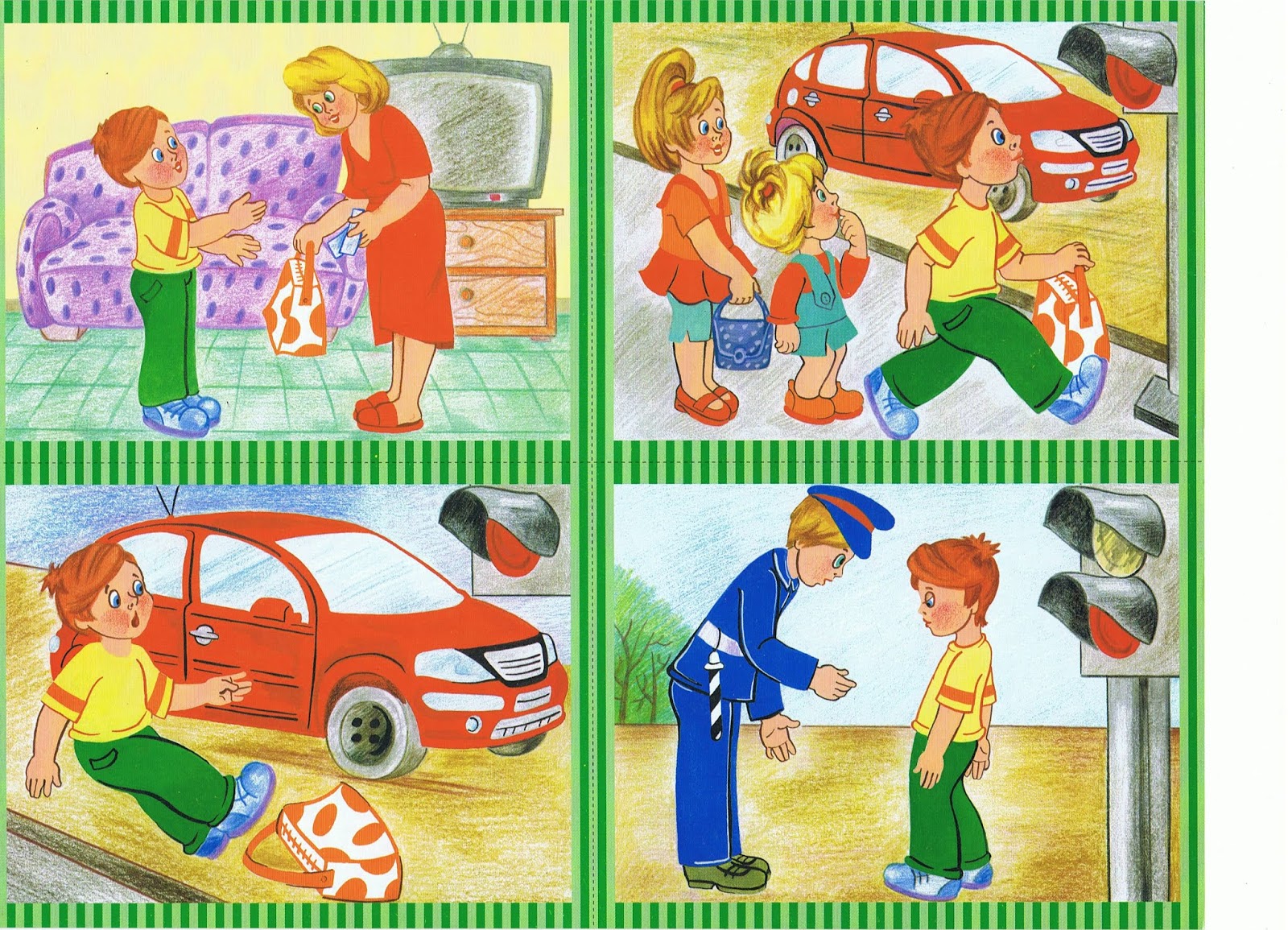 .3.Физкультурная пауза «Машины» .4. Составление детьми рассказа по серии картинок. 5. Работа в тетради №1. Что изобразил художник на странице справа? (Трамвай, светофор).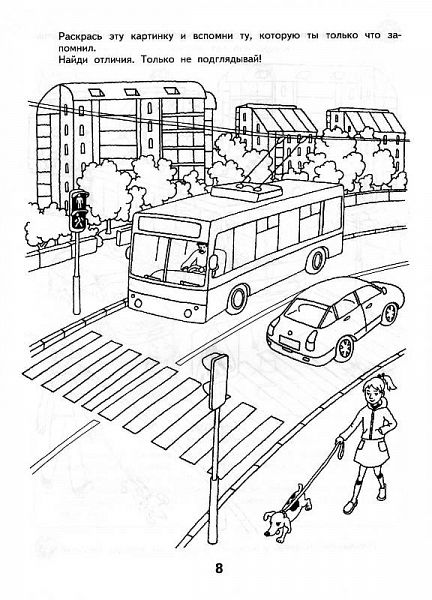 6. Разгадывание ребуса. ДО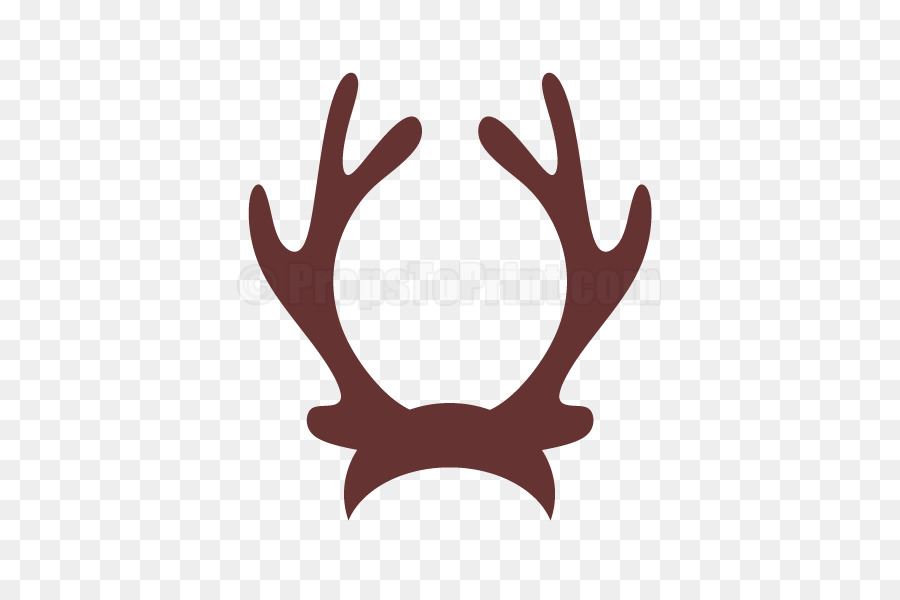 Прочитайте слог, с которого начинается ребус. (До.)Что вы видите дальше? (Рога.) Что получилось? ( Дорога.)Правильно. Молодцы!7. Упражнение «Повтори за мной». Логопед предлагает детям пройти к зеркалу, сделать два-три упражнения из артикуляционной гимнастики, а потом по цепочке повторить за ним слоги: ри, ре, ре, рю, ря.Слова: рис, река, решение, рюшка, ряд.8. Игра с мячом «Семейка слов». Давайте поиграем в мяч и образуем слова одной семейки к слову дорога. Как можно назвать маленькую дорогу? ( Дорожка.) Как можно ласково назвать дорогу?(Дороженька.) Как называют растение, которое растет рядом с дорогой? (Подорожник.) А как называют движение по дороге? Какое оно? (Дорожное.)Вы подобрали много слов из одной семейки..9. Окончание занятая. Оценка работы детей. С уважением, учитель-логопед Пачкова Лариса Александровна.На улице нашейДети двигаются из одного концаМашины, машины.группы в другой, держа в руках вооб-Машины малютки,ражаемый руль.Машины большие.Спешат грузовые,Делают разворот, двигаются в про-Фырчат легковые.тивопа-южную сторону.Торопятся, мчатся,— Эй, машины, полный ход,Когда все «машины проехали», один изТоропиться не люблю,и произносит эти слова.Вам дорогу уступлю.